Publicado en Ciudad de México el 22/04/2022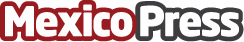 Valtech continúa creciendo firmemente y da la bienvenida a CloudCoLa reconocida empresa mexicana incrementará las capacidades en Salesforce de Valtech a nivel globalDatos de contacto:Laura Huerta5513214398Nota de prensa publicada en: https://www.mexicopress.com.mx/valtech-continua-creciendo-firmemente-y-da-la Categorías: Finanzas Marketing E-Commerce Software Ciudad de México http://www.mexicopress.com.mx